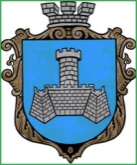 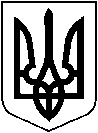 УКРАЇНАХМІЛЬНИЦЬКА МІСЬКА РАДАВІННИЦЬКОЇ ОБЛАСТІВиконавчий комітетР І Ш Е Н Н Я                                   від  «    »           2022 р.                                                                         №Про надання пільг з оплати за навчання учениці основного контингенту КПНЗ Хмільницька школа мистецтв, що відноситься до категорії дітей, батьки яких брали участь у бойових діях з здійснення заходів із забезпечення національної безпеки і оборони, відсічі і стримування збройної агресії Російської Федерації на території України, антитерористичній операції, операції об’єднаних сил та були демобілізовані з районів проведення зазначених заходів та батьки яких є учасниками бойових дій з здійснення заходів із забезпечення національної безпеки і оборони, відсічі і стримування збройної агресії Російської Федерації на території України, антитерористичній операції, операції об’єднаних сил в поточному році в розмірі 50% від повного розміру батьківської плати на 2022 рік    Розглянувши  лист в. о. директора КПНЗ Хмільницька  школа  мистецтв від 10.05.2022 р. №01-12/36, щодо  надання пільг по оплаті за навчання учениці основного контингенту, що відноситься до категорії дітей батьки яких брали участь у бойових діях з здійснення заходів із забезпечення національної безпеки і оборони, відсічі і стримування збройної агресії Російської Федерації на території України, антитерористичній операції, операції об’єднаних сил та були демобілізовані з районів проведення зазначених заходів та батьки яких є учасниками бойових дій з здійснення заходів із забезпечення національної безпеки і оборони, відсічі і стримування збройної агресії Російської Федерації на території України, антитерористичній операції, операції об’єднаних сил у розмірі 50%, відповідно до комплексної Програми підтримки учасників Антитерористичної операції, операції об’єднаних сил, осіб, які беруть (брали) участь у здійсненні заходів із забезпечення національної безпеки і оборони, відсічі і стримування збройної агресії Російської Федерації на території України та членів їхніх сімей – мешканців населених пунктів, що входять до складу Хмільницької міської територіальної громади, на 2022-2023 рр., затвердженої рішенням виконавчого комітету Хмільницької міської ради від «07» квітня 2022 р. №141, відповідно до затверджених Порядків використання коштів місцевого бюджету, передбачених на фінансування заходів комплексної Програми підтримки учасників Антитерористичної операції, операції об’єднаних сил, осіб, які беруть (брали) участь у здійсненні заходів із забезпечення національної безпеки і оборони, відсічі і стримування збройної агресії Російської Федерації на території України та членів їхніх сімей – мешканців населених пунктів, що входять до складу Хмільницької міської територіальної громади, на 2022 - 2023 рр., затвердженою рішенням виконавчого комітету Хмільницької міської ради №142 від 07.04.2022 р., керуючись Законом України «Про позашкільну освіту» та ст.ст. 32, 59 Закону України «Про місцеве  самоврядування в Україні», виконком міської радиВИРІШИВ:1. Надати пільги  з оплати за навчання  учениці основного контингенту Семигіній Софії (образотворче мистецтво), що відноситься до категорії дітей, батьки яких брали участь у бойових діях з здійснення заходів із забезпечення національної безпеки і оборони, відсічі і стримування збройної агресії Російської Федерації на території України, антитерористичній операції, операції об’єднаних сил та були демобілізовані з районів проведення зазначених заходів та батьки яких є учасниками бойових дій з здійснення заходів із забезпечення національної безпеки і оборони, відсічі і стримування збройної агресії Російської Федерації на території України, антитерористичній операції, операції об’єднаних сил в поточному році в розмірі 50 % від повного розміру батьківської плати на 2022 р.2. Контроль за виконанням цього рішення  покласти на заступника міського голови з питань діяльності виконавчих органів міської ради Сташка А.В., супровід виконання на в. о. директора школи мистецтв Франчука А.М.Міський голова                                            Микола ЮРЧИШИН